     Schoolkalender 2021 - 2022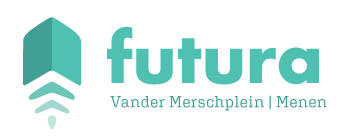 SEPTEMBEROKTOBERNOVEMBERDECEMBERJANUARIFEBRUARIMAARTAPRILMEIJUNIWo011ste schooldagDo02zwemmenVr03Za04Zo05Ma06Di07Wo08Do09Vr10sportdagZa11Zo12Ma13Di14Wo15Do16zwemmenVr17Za18Zo19Ma20Di21Wo22Do23Vr24Za25Zo26Ma27Di28Wo29Do30zwemmenVr01Za02Zo03Ma04Di05Wo06Do07Vr08Za09Zo10Ma11Di12Wo13Do14zwemmenVr15Za16Zo17Ma18Di19Wo20Do21Vr22Za23Zo24Ma25Di26Wo27Openklasdag K1Do28zwemmenVr29Za30Zo31Ma01ALLERHEILIGENDi02ALLERZIELENwo03Do04Vr05Za06Zo07Ma08Di09Wo10Do11WAPENSTILSTANDVr12Za13Zo14Ma15Di16Wo17Do18zwemmenVr19Za20zo21Ma22Ped. studiedagDi23Wo24Do25Vr26Za27Zo28Ma29Di30Wo01Do02zwemmenVr03Za04Zo05Ma06Di07Wo08Do09Vr10Za11Zo12Ma13Di14Wo15Do16zwemmenVr17Za18Zo19Ma20Di21Wo22Openklasdag k1Do23Vr24Halve dagZa25KERSTMISZo262de KERSTDAGMa27KERSTVAKANTIEDi28Wo29Do30Vr31ZaZa0101NIEUWJAARSDAGNIEUWJAARSDAGZoZo0202Ma0303Di0404Wo0505Do0606Vr0707ZaZa0808ZoZo0909MaMa1010DiDi1111WoWo1212DoDo1313Rapport + oudercontact + zwemRapport + oudercontact + zwemVrVr1414ZaZa1515ZoZo1616MaMa1717DiDi1818WoWo1919schoolfotograafschoolfotograafDoDo2020VrVr2121ZaZa2222ZoZo2323MaMa2424DiDi2525WoWo2626Openklasdag k1Openklasdag k1DoDo2727zwemmenzwemmenVrVr2828ZaZa2929ZoZo3030MaMa3131Di01Wo02Do03Vr04Doe-dag L6Za05SchoolfeestZo06Ma07Di08Wo09Do10zwemmenVr11Za12Zo13Ma14Di15infoavond L6Wo16Do17Vr18Za19Zo20Ma21Di22Wo23Do24zwemmenVr25Za26Zo27Ma28KROKUSVAKANTIEDi01Wo02Do03Vr04Za05Zo06Ma07Di08Dag van levensb.Wo09Do10Vr11Za12Zo13Ma14Di15Wo16Openklasdag k1Do17zwemmenVr18Za19Zo20Ma21Di22Wo23Do24Vr25Za26Zo27Ma28Di29Wo30Do31Rap + ouderc.+ zweVr01Za02Zo03Ma04PAASVAKANTIEDi05Wo06Do07Vr08Za09Zo10Ma11Di12Wo13Do14Vr15Za16Zo17PASENMa18PAASMAANDAGDi19Wo20Do21Vr22Za23Zo24Ma25Di26Wo27Do28zwemmenVr29Za30Zo01DAG  VAN  DE ARBEIDMa02Di03Wo04Openklasdag k1Do05Vr06Za07vormselZo08vormselMa09Di10Wo11Do12zwemmenVr13Za14Zo15Ma16Di17Wo18Do19Vr20Za21Zo22Ma23Di24Wo25Do26O.H. HEMELVAARTVr27Za28Zo29Ma30Fac. verlofdagDi31WoWo0101DoDo0202Schoolreis kleutersVrVr0303ZaZa0404ZoZo0505PINKSTERENMa0606PINKSTERMAANDAGPINKSTERMAANDAGDiDi0707Fac. VerlofdagWoWo0808Openklasdag k1DoDo0909zwemmenVrVr1010ZaZa1111ZoZo1212MaMa1313DiDi1414WoWo1515DoDo1616VrVr1717ZaZa1818ZoZo1919MaMa2020DiDi2121WoWo2222DoDo2323Rapport + receptie K3/L1 + zwemVrVr2424ZaZa2525ZoZo2626MaMa2727Schoolreis lagerDiDi2828zomerontbijtWoWo2929DoDo3030Ped. Studiedag